Сколько бы предупреждений и сюжетов не выходило в СМИ с подробным описанием методики работы мошенников – данная проблема остается актуальной и, как показывает практика, в зоне риска находятся абсолютно все.Одним из действенных средств противостоять мошенничеству остается профилактика – информирование граждан через медиаресурсы и при личных встречах сообщать о случаях и способах хищения у граждан денежных средств. В связи с этим сотрудниками полиции на регулярной основе проводятся мероприятия, направленные на предупреждение и пресечение фактов мошенничества. Но все же в текущем году жители города стали жертвами мошеннических действий.Несмотря на предупреждения сотрудников полиции, граждане продолжают поддаваться на уловки мошенников, выполняют их указания, после чего лишаются своих сбережений.        В дежурную часть ОМВД России по Усть-Катавскому городскому округу, поступает информация о фактах мошенничества с очень похожими заявлениями.      Сотрудники полиции в очередной раз напоминают гражданам об самых популярных способах мошенничеств, основанных на доверии:      - размещение объявлений о продаже товаров в интернет-магазинах. Как правило, мошенники привлекают своих жертв заниженными ценами и выгодными предложениями и требуют перечисления предоплаты путем перевода денежных средств. Внимательно изучите объявление, посмотрите информацию о лице, разместившем его. Если торговая площадка имеет систему рейтингов продавцов, изучите отзывы, оставленные другими покупателями, не забывая, однако, о том, что мошенники могут оставлять положительные отзывы о себе, используя дополнительные учетные записи. Воспользуйтесь интернет-поиском. Иногда достаточно ввести в форму поиска телефонный номер или сетевой псевдоним продавца для того, чтобы обнаружить, что эти данные уже использовались в целях хищения денежных средств и обмана покупателей. Посмотрите среднюю стоимость аналогичных товаров. Чересчур низкая стоимость должна вызвать у вас подозрение. Если продавец требует перечислить ему полную или частичную предоплату за приобретаемый товар на электронный счет, подумайте, насколько вы готовы доверять незнакомому человеку;  - также сотрудники полиции напоминают гражданам, что представители банков никогда не запрашивают номеров, кодов банковских карт и паролей, присланных в смс-сообщениях. Эти сведения никому нельзя сообщать! Кроме того, работники кредитных организаций никогда не предлагают перевести денежные средства на сторонние счета. Такие запросы и предложения осуществляют только мошенники. При поступлении телефонных звонков от якобы сотрудников банка с сообщениями о сомнительных операциях по вашей карте должны насторожить! Необходимо прервать разговор и перезвонить в банк самостоятельно по телефону, указанному на оборотной стороне вашей карты. Помните, что сохранность ваших сбережений зависит, в том числе, и от принятых вами решений.     Многие граждане думают и надеются на то, что при обращении в полицию после совершения мошеннических действий в отношении них, полиция вернет им денежные средства. Сотрудники полиции проводят все следственные действия для раскрытия данного вида преступления, но не надо обольщаться, как показывает практика, такие виды преступлений имеют очень маленький шанс к раскрытию.     Гражданам, имеющим престарелых родственников, соседей, знакомых необходимо разъяснить им, какие способы мошенничества существуют, как вести себя при получении звонков и сообщений мошеннического характера, а именно не вести диалоги с мошенниками, прекратить разговор и позвонить родственникам.     Будьте бдительны! Не поддавайтесь на уловки мошенников!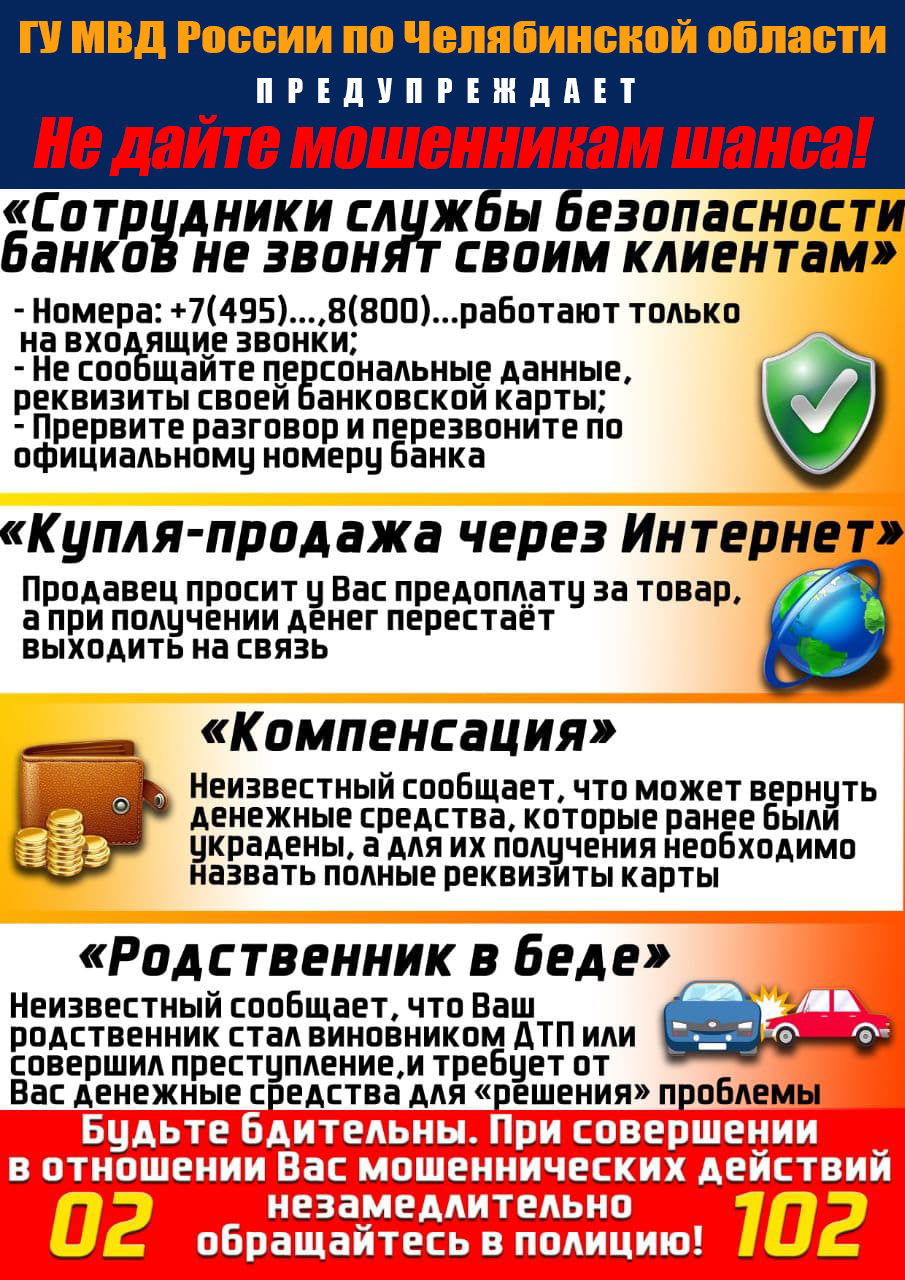 